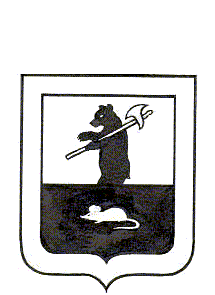 МУНИЦИПАЛЬНЫЙ СОВЕТ ГОРОДСКОГО ПОСЕЛЕНИЯ МЫШКИНРЕШЕНИЕО внесении изменений в Устав городского поселения Мышкин Мышкинского муниципального района Ярославской областиПринято Муниципальным Советом городского поселения Мышкин «00» 00 0000 года                  В соответствии с Федеральным законом от 06.10.2003 № 131 - ФЗ «Об общих принципах организации местного самоуправления в Российской Федерации», Муниципальный Совет городского поселения Мышкин РЕШИЛ:1.Внести следующие изменения в Устав городского поселения Мышкин Мышкинского муниципального района Ярославской области, утвержденный решением Муниципального Совета городского поселения Мышкин от 19.02.2019 №3 «О принятии Устава городского поселения Мышкин Мышкинского муниципального района Ярославской области»:1.1. Наименование статьи 2 дополнить словами «Мышкинского муниципального района Ярославской области».1.2. В абзаце 1 статьи 2 слова «Городское поселение Мышкин» заменить словами «Городское поселение Мышкин Мышкинского муниципального района Ярославской области» (далее также – городское поселение Мышкин, городское поселение, поселение)».1.3. Статью 2 дополнить абзацами 2 и 3 следующего содержания:«Сокращённое наименование городского поселения Мышкин Мышкинского муниципального района Ярославской области – городское поселение Мышкин.	Сокращённая форма наименования городского поселения Мышкин Мышкинского муниципального района Ярославской области используется в официальных символах городского поселения Мышкин, наименованиях органов местного самоуправления, выборных и иных должностных лиц местного самоуправления городского поселения Мышкин, а также в других случаях наравне с наименованием, определенным абзацем первым настоящей статьи.».1.4. В абзаце 1 части 2 статьи 9 слова «в пределах установленных полномочий» исключить, слова «, о передаче друг другу» заменить словами «о передаче им», слова «соответственно из бюджета городского поселения Мышкин либо из бюджета Мышкинского муниципального района» заменить словами «из бюджета городского поселения Мышкин в бюджет Мышкинского муниципального района».1.5. Пункт 22 части 1 статьи 9 изложить в следующей редакции:«22) утверждение генеральных планов поселения, правил землепользования и застройки, утверждение подготовленной на основе генеральных планов поселения документации по планировке территории, выдача градостроительного плана земельного участка, расположенного в границах поселения, выдача разрешений на строительство (за исключением случаев, предусмотренных Градостроительным кодексом Российской Федерации, иными федеральными законами), разрешений на ввод объектов в эксплуатацию при осуществлении строительства, реконструкции объектов капитального строительства, расположенных на территории городского поселения Мышкин, утверждение местных нормативов градостроительного проектирования городского поселения Мышкин, резервирование земель и изъятие земельных участков в границах поселения для муниципальных нужд, осуществление муниципального земельного контроля в границах городского поселения Мышкин, осуществление в случаях, предусмотренных Градостроительным кодексом Российской Федерации, осмотров зданий, сооружений и выдача рекомендаций об устранении выявленных в ходе таких осмотров нарушений, направление уведомления о соответствии указанных в уведомлении о планируемых строительстве или реконструкции объекта индивидуального жилищного строительства или садового дома (далее - уведомление о планируемом строительстве) параметров объекта индивидуального жилищного строительства или садового дома установленным параметрам и допустимости размещения объекта индивидуального жилищного строительства или садового дома на земельном участке, уведомления о несоответствии указанных в уведомлении о планируемом строительстве параметров объекта индивидуального жилищного строительства или садового дома установленным параметрам и (или) недопустимости размещения объекта индивидуального жилищного строительства или садового дома на земельном участке, уведомления о соответствии или несоответствии построенных или реконструированных объекта индивидуального жилищного строительства или садового дома требованиям законодательства о градостроительной деятельности при строительстве или реконструкции объектов индивидуального жилищного строительства или садовых домов на земельных участках, расположенных на территориях поселений, принятие в соответствии с гражданским законодательством Российской Федерации решения о сносе самовольной постройки, решения о сносе самовольной постройки или ее приведении в соответствие с предельными параметрами разрешенного строительства, реконструкции объектов капитального строительства, установленными правилами землепользования и застройки, документацией по планировке территории, или обязательными требованиями к параметрам объектов капитального строительства, установленными федеральными законами (далее также - приведение в соответствие с установленными требованиями), решения об изъятии земельного участка, не используемого по целевому назначению или используемого с нарушением законодательства Российской Федерации, осуществление сноса самовольной постройки или ее приведения в соответствие с установленными требованиями в случаях, предусмотренных Градостроительным кодексом Российской Федерации».	1.6. Пункт 39 части 1 статьи 9 изложить в следующей редакции:39) участие в соответствии с федеральным законом в выполнении комплексных кадастровых работ;».	1.7. Часть 1 статьи 9 дополнить пунктом 40) следующего содержания:40) принятие решений и проведение на территории городского поселения мероприятий по выявлению правообладателей ранее учтенных объектов недвижимости, направление сведений о правообладателях данных объектов недвижимости для внесения в Единый государственный реестр недвижимости.».1.8. Часть 1 статьи 10 дополнить пунктом 16):«16) предоставление сотруднику, замещающему должность участкового уполномоченного полиции, и членам его семьи жилого помещения на период замещения сотрудником указанной должности;».1.9. Часть 1 статьи 10 дополнить пунктом 17):«17) осуществление мероприятий по оказанию помощи лицам, находящимся в состоянии алкогольного, наркотического или иного токсического опьянения.».	1.10. В абзаце 1 части 4 статьи 21 слова «Муниципальный Совет городского поселения Мышкин может принять решение о проведении закрытого заседания.» исключить.1.11. Часть 3 статьи 21 изложить в следующей редакции:«3. Вновь избранный Муниципальный Совет городского поселения Мышкин собирается на первое заседание в течение 30 дней со дня избрания в правомочном составе».	1.12. Часть 3 статьи 23 дополнить абзацем 2 следующего содержания:«Депутату Муниципального Совета городского поселения Мышкин для осуществления своих полномочий на непостоянной основе гарантируется сохранение места работы (должности) на период, продолжительность которого составляет в совокупности 3 рабочих дня в месяц».1.13. Часть 13 статьи 23 изложить в следующей редакции:«13. Депутаты Муниципального Совета городского поселения Мышкин должны соблюдать ограничения, запреты, исполнять обязанности, которые установлены Федеральным законом от 25 декабря 2008 года № 273-ФЗ "О противодействии коррупции" и другими федеральными законами. Полномочия депутата Муниципального Совета городского поселения Мышкин прекращаются досрочно в случае несоблюдения ограничений, запретов, неисполнения обязанностей, установленных Федеральным законом от 25 декабря 2008 года № 273-ФЗ "О противодействии коррупции", Федеральным законом от 3 декабря 2012 года № 230-ФЗ "О контроле за соответствием расходов лиц, замещающих государственные должности, и иных лиц их доходам", Федеральным законом от 7 мая 2013 года № 79-ФЗ "О запрете отдельным категориям лиц открывать и иметь счета (вклады), хранить наличные денежные средства и ценности в иностранных банках, расположенных за пределами территории Российской Федерации, владеть и (или) пользоваться иностранными финансовыми инструментами", если иное не предусмотрено Федеральным законом от 6 октября 2003 года № 131-ФЗ «Об общих принципах организации местного самоуправления в Российской Федерации».	1.14. Статью 23 дополнить частью 13.1.:«13.1. Полномочия депутата Муниципального Совета городского поселения Мышкин прекращаются досрочно в случае несоблюдения ограничений, установленных Федеральным законом от 6 октября 2003 года №131-ФЗ «Об общих принципах организации местного самоуправления в Российской Федерации».	1.15. Статью 23 дополнить частью 14:«14. К депутатам Муниципального Совета городского поселения Мышкин, представившим недостоверные или неполные сведения о своих доходах, расходах, об имуществе и обязательствах имущественного характера, а также сведения о доходах, расходах, об имуществе и обязательствах имущественного характера своих супруги (супруга) и несовершеннолетних детей, если искажение этих сведений является несущественным, могут быть применены следующие меры ответственности:1) предупреждение;2) освобождение депутата от должности в Муниципальном Совете городского поселения Мышкин с лишением права занимать должности в Муниципальном Совете городского поселения Мышкин до прекращения срока его полномочий;3) освобождение от осуществления полномочий на постоянной основе с лишением права осуществлять полномочия на постоянной основе до прекращения срока его полномочий;4) запрет занимать должности в Муниципальном Совете городского поселения Мышкин до прекращения срока его полномочий;5) запрет исполнять полномочия на постоянной основе до прекращения срока его полномочий».
	1.16. Статью 23 дополнить частью 15:«15. Порядок принятия решения о применении к депутату мер ответственности, указанных в части 14 настоящей статьи, определяется Решением Муниципального Совета городского поселения Мышкин в соответствии с законом Ярославской области».	1.17. Часть 7 статьи 24 изложить в следующей редакции: «7. Глава городского поселения Мышкин не вправе:1) заниматься предпринимательской деятельностью лично или через доверенных лиц;2) участвовать в управлении коммерческой или некоммерческой организацией, за исключением следующих случаев:а) участие на безвозмездной основе в управлении политической партией, органом профессионального союза, в том числе выборным органом первичной профсоюзной организации, созданной в органе местного самоуправления, аппарате избирательной комиссии городского поселения Мышкин, участие в съезде (конференции) или общем собрании иной общественной организации, жилищного, жилищно-строительного, гаражного кооперативов, товарищества собственников недвижимости;б) участие на безвозмездной основе в управлении некоммерческой организацией (кроме участия в управлении политической партией, органом профессионального союза, в том числе выборным органом первичной профсоюзной организации, созданной в органе местного самоуправления, аппарате избирательной комиссии городского поселения Мышкин, участия в съезде (конференции) или общем собрании иной общественной организации, жилищного, жилищно-строительного, гаражного кооперативов, товарищества собственников недвижимости) с предварительным уведомлением Губернатора Ярославской области в порядке, установленном законом Ярославской области;в) представление на безвозмездной основе интересов городского поселения Мышкин в совете муниципальных образований субъекта Российской Федерации, иных объединениях муниципальных образований, а также в их органах управления;г) представление на безвозмездной основе интересов городского поселения Мышкин в органах управления и ревизионной комиссии организации, учредителем (акционером, участником) которой является городское поселение Мышкин, в соответствии с муниципальными правовыми актами, определяющими порядок осуществления от имени городского поселения Мышкин полномочий учредителя организации либо порядок управления находящимися в муниципальной собственности акциями (долями в уставном капитале);д) иные случаи, предусмотренные федеральными законами;3) заниматься иной оплачиваемой деятельностью, за исключением преподавательской, научной и иной творческой деятельности. При этом преподавательская, научная и иная творческая деятельность не может финансироваться исключительно за счет средств иностранных государств, международных и иностранных организаций, иностранных граждан и лиц без гражданства, если иное не предусмотрено международным договором Российской Федерации или законодательством Российской Федерации;4) входить в состав органов управления, попечительских или наблюдательных советов, иных органов иностранных некоммерческих неправительственных организаций и действующих на территории Российской Федерации их структурных подразделений, если иное не предусмотрено международным договором Российской Федерации или законодательством Российской Федерации».1.18. Часть 8 статьи 24 изложить в следующей редакции:«8. Глава городского поселения Мышкин должен соблюдать ограничения, запреты, исполнять обязанности, которые установлены Федеральным законом от 25 декабря 2008 года № 273-ФЗ «О противодействии коррупции», Федеральным законом от 3 декабря 2012 года № 230-ФЗ «О контроле за соответствием расходов лиц, замещающих государственные должности, и иных лиц их доходам», Федеральным законом от 7 мая 2013 года № 79-ФЗ «О запрете отдельным категориям лиц открывать и иметь счета (вклады), хранить наличные денежные средства и ценности в иностранных банках, расположенных за пределами территории Российской Федерации, владеть и (или) пользоваться иностранными финансовыми инструментами». Полномочия Главы городского поселения Мышкин прекращаются досрочно в случае несоблюдения ограничений, запретов, неисполнения обязанностей, установленных Федеральным законом от 25 декабря 2008 года № 273-ФЗ «О противодействии коррупции», Федеральным законом от 3 декабря 2012 года № 230-ФЗ «О контроле за соответствием расходов лиц, замещающих государственные должности, и иных лиц их доходам», Федеральным законом от 7 мая 2013 года № 79-ФЗ «О запрете отдельным категориям лиц открывать и иметь счета (вклады), хранить наличные денежные средства и ценности в иностранных банках, расположенных за пределами территории Российской Федерации, владеть и (или) пользоваться иностранными финансовыми инструментами», если иное не предусмотрено Федеральным законом от 06.10.2003 №131-ФЗ «Об общих принципах организации местного самоуправления в Российской Федерации».	1.19. Часть 5 статьи 24 дополнить пунктом 6) следующего содержания:«6) компенсационная выплата в случае досрочного прекращения полномочий должностного лица».	1.20. Часть 5 статьи 24 дополнить пунктом 7) следующего содержания:«7) условия для беспрепятственного осуществления полномочий, необходимые условия работы, а также возмещение расходов, связанных с осуществлением полномочий».	1.21. Пункт 3 части 6 статьи 24 изложить в новой редакции:«3) размер ежемесячной доплаты к пенсии пересчитывается при увеличении в установленном порядке ежемесячного денежного вознаграждения по соответствующей муниципальной должности или назначенной страховой пенсии по старости (инвалидности), а также при изменении законодательства о пенсионном обеспечении должностных лиц».	1.22. Статью 24 дополнить пунктом 8.1.:«8.1. К Главе городского поселения Мышкин, представившему недостоверные или неполные сведения о своих доходах, расходах, об имуществе и обязательствах имущественного характера, а также сведения о доходах, расходах, об имуществе и обязательствах имущественного характера своих супруги (супруга) и несовершеннолетних детей, если искажение этих сведений является несущественным, могут быть применены следующие меры ответственности:1) предупреждение;2) освобождение от осуществления полномочий на постоянной основе с лишением права осуществлять полномочия на постоянной основе до прекращения срока его полномочий;3) запрет исполнять полномочия на постоянной основе до прекращения срока его полномочий».	1.23. Статью 24 дополнить частью 8.2.:«8.2. Порядок принятия решения о применении к Главе городского поселения Мышкин мер ответственности, указанных в части 8.1  настоящей статьи, определяется решением Муниципальным Советом городского поселения Мышкин в соответствии с законом Ярославской области».	1.24. Статью 24 дополнить частью 8.3.:«8.3. Полномочия Главы городского поселения Мышкин прекращаются досрочно в случае несоблюдения ограничений, установленных Федеральным законом от 6 октября 2003 года № 131-ФЗ «Об общих принципах организации местного самоуправления в Российской Федерации.». 	1.25. Статью 25 признать утратившей силу.	2. Направить настоящее решение в Управление Министерства юстиции Российской Федерации по Ярославской области для государственной регистрации.3. Опубликовать текст изменений в Устав городского поселения Мышкин Мышкинского муниципального района Ярославской области после его государственной регистрации в газете «Волжские зори».4. Настоящее решение вступает в силу после его государственной регистрации и официального опубликования, за исключением подпункта 1.7. пункта 1, который вступает в силу с 29.06.2021.И.о. Главы городского                                        Председатель Муниципальногопоселения Мышкин                               Совета городского поселения Мышкин______________А.А. Кошутина                         ______________Л.А. Чистяков                                                                       «00» 00 0000 года  № 0 